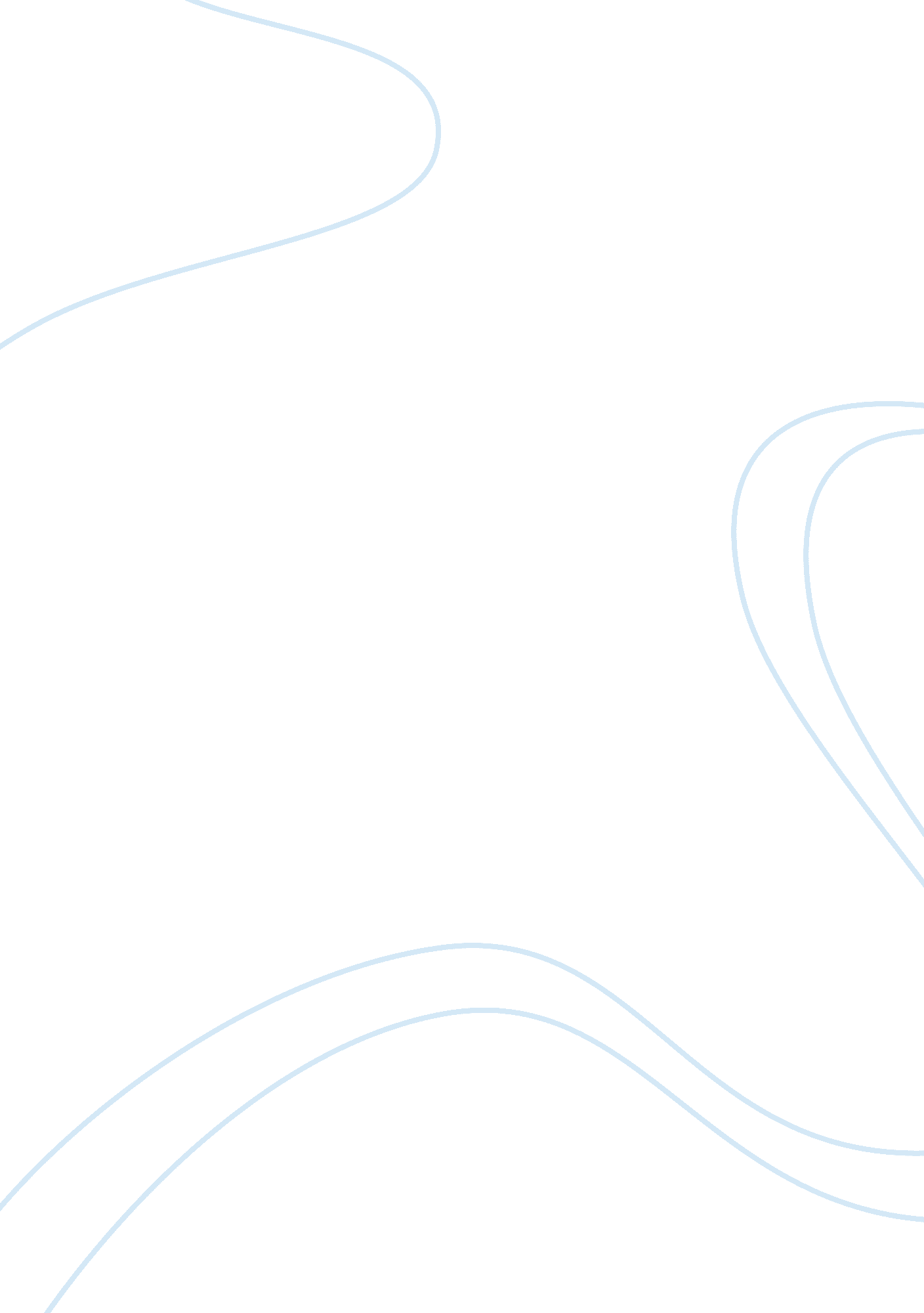 History of sexuality essay examplesWar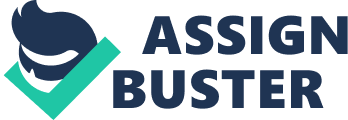 - INTRODUCTION 
The legend that queer history takes place in year 1969 sees a diversity of practices. The ridiculous, traditional form is that queer societies didn't occur back beforehand the '60s ruined our morals. This is certainly a precise manifestation of a more general theory lodged in the historic mind of several North Americans that the misrepresentation in our ethos of the 1950s denotes a picture of an established and enduring ways of existing that were criticized by the decadent '60s, and that there is an unavoidable cultural gap between those with reliability to nostalgia for the previous and those devoted to the scuffle of the later. This is impractical on various points. There is also a less unreasonable form that accepts that gay men and lesbians have continually be existent and implicit themselves and their wants in behaviours we would distinguish, but earlier 1969 they customarily lead exists of quiet, discouraged anxiety (Neigh 2011). 
- BODY 
Basically, queer history did not bring into being in period of 1969. In New York City, there were vibrant associations of men who chosen other men who not only continued but thrived in previous existences. In addition, the post-Second World War incidence of the closet, into which queers were pushed by the old societal reconfiguration that ascended in some norms in the '30s but anticipation with the Cold War, did not happen, or at least not in the similar practice, in earlier existences. Chauncey shows before the Second World War was smaller than after, but it was also less sharply separated from the rest of the city. Though there were certainly dangers, openly gender-variant and overtly queer men took up visible space in working-class neighbourhoods in New York in the early 20th century. Police repression was sporadic but not absent, and vigilante violence certainly a possibility, but in contrast with the 1950s, in earlier decades there were many places in New York where men could, with reasonable safety and without segregating themselves from 'normal,' comfortably exhibit queer ways of doing gender and sexuality (Nappo 2010).  Chauncey reveals that early years in New York, predominantly in working-class sexual cultures, senses of self and sexual practices were organized quite differently. The most visibly non-normative face was men who were often labelled 'faeries' who gender in very effeminate ways and who were very visibly queered. To most of the mainstream world, these men and the gender inversion they were thought to embody were the beginning and end of what we now might call queerness, though in fact they were quite a small proportion of men who engaged in sex with men. There were also men -- seemingly quite a large proportion of working-class men -- who were at least open to the idea of having sex with faeries, though only playing the so-called 'male' role, either when no woman was available or more frequently than that. These men often referred to as 'trade' by those in gay social networks, did not consider them to be anything other than normal men, and were not considered so by other working-class men, in stark contrast with the organization of sexuality today. And, finally, there was a third grouping of men which at least sometimes used the label " queer" to understand themselves, though not in quite the sense it is used today. Unlike the " faeries," these men did not do gender in visibly feminine ways. They had fairly stable desire to have sex with other men. It is in part because the dominant public assumption about men who had sex with men was that they inevitably demonstrated visible effeminacy that allowed men in this 'queer' grouping to hide in plain sight. They developed elaborate cultural codes that allowed them to identify and interact with each other with relative safety. Chauncey argues that the flourishing of gay culture in the '20s and early '30s was a result of the upheaval of the First World War and the way that Prohibition pushed people who otherwise would never have flaunted the boundary between acceptable and not to open their lives to all kinds of spaces and possibilities unimaginable a decade before -- that is, to get a drink, nice respectable folks went to places they otherwise wouldn't and it became more acceptable among significantly larger layers of the New York population to mingle (and therefore perhaps discover unexpected affinity with) 'undesirables,' including queers. Later on in the '30s, though, the gender anxiety prompted by the Depression's attack on central pillars of masculinity for many men -- especially the ability to earn a living -- and the redisposition of more conventional moral boundaries after the repeal of Prohibition began the trajectory towards the world of the '50s: a sharper division between queer and straight spaces and consequent creation of many more queer-only spaces, and a much more relentlessly enforced closet -- enforced in the sense of prompter and more consistent punishment for visibility. This was also connected to shifts in the organization of sexual categories. The homo/hetero binary had appeared in some medical discourse and in some corners of middle-class sexual cultures before the end of the 19th century, and by the middle of the 20th century it became dominant much more broadly. This, too, sharpened boundaries and helped to produce the modern closet. 
George Chauncey's inventive and tremendously studied Gay New York opposes the myth of the pre-Stonewall closet and uncovers a prospering gay culture in Gotham in the half-decade earlier World War II, in the past " the reject of the fairy and the intensification of the closet." (Chauncey 1994, 23) Outlining the escalation of the term gay to comprise all homosexual men, Chauncey reasons that " the predominance of gay mirrored a reformation of sexual classes and the shift from a quick twentieth-century beliefs distributed into 'queers' and 'men' on the beginning of gender prominence to a getting on twentieth-century values separated into 'homosexuals' and 'heterosexuals' on the base of sexual purpose select." (Chauncey 1994, 23) Put alternative approach, Chauncey discusses that " homosexual manners intrinsically turn into the major foundation for the identifying of men as 'queer' only from one place to another of the mid of the twentieth century. Earlier then, most men were so categorized only if they had exhibited a much broader downturn of their recognized gender prominence by supposing the sexual and other cultural characters attributed to females. The deformity or 'queerness' was demarcated as considerable by his 'woman-like' personality or 'effeminacy' as his solicitation of male sexual companions The 'man' who answer back to his solicitations no problem how often was not reflected atypical, a 'homosexual,' so long as he stood by masculine gender agreements. Without a doubt, the supremacy of effeminacy to the depiction of the 'fairy' permitted several conservatively masculine men, specifically unmarried men living in sex-segregated settler societies, to involve in wide-ranging sexual action with other men devoid of risking stigmatization and the harm of their position as 'normal men.' (Chauncey 1994, 13) Moreover revealing this outstanding modification in gender and social customs; Chauncey achieves comparable linguistic accomplishments in his study of the word coming out. " Gay societies during the pre-war existences," he comments, " did not voice of emergence of what we at present label as the 'gay closet' but relatively of coming out into what they named 'homosexual society' or the 'gay domain,' a realm neither so insignificant, nor so secluded, nor, often, so concealed as 'closet' infers." Certainly, " like considerably of campy gay language, 'coming out' was an haughty play on the semantic of women's culture which is in this circumstance the manifestation cast-off to denote to the ritual of a debutante's being strictly announced to, or 'coming out' into the society of her social nobles" (Chauncey 1994, 7). As the debutante reference shows, the pre-war gay world of slog balls and speakeasies was one much further exposed and unrestricted than the usual trope of the closet submits (Lozo 2010). 
Obviously, Gay New York conveys us greatly not only about the structure of " homosexual" as a group but also of its contrasting, " heterosexual." Resonating the effort of T. J. Jackson Lears in rational past, Chauncey defines the " predicament of manhood" that stricken middle-class principles in the initial years of the century. As of the " chiefs of productiveness" overlapping industrial capitalism and abolishing earlier notions of male objectivity at work to the growing sums of women thought-provoking male privileges over suffrage and the public domain, all " the social arrangements and cultural beliefs that had shaped men's sense of themselves as men were being tested or challenged." (Chauncey 1994, 111) Therefore, an " unusual of muscularity" ensued middle-class men initiated to elevate the virility of the " prize-fighter and the workingmen" and to criticize the possessions of " over advancement" on well-off middle-class men (Chauncey 1994, 113-114). Undeniably, Teddy Roosevelt's full public character, from the active life to the big rod, can all too simply be spoken as an expression of this predicament in gender. Accordingly, " heterosexuality turns into even more imperative to middle-class men for the reason that it delivered them with a first-hand, more optimistic manner to validate their manhood. Middle-class men progressively regarded of their sexuality, their heterosexuality, or private yearning for women as one of the trademarks of a genuine man. It was as if they had certain that no matter how considerable their gender bearing might be tested as weak, they were typical men since they were heterosexual” (Chauncey 1994, 117). Chauncey also remarks that this modification in gender discerning occurred a few generations far along in minority and working-class nation, so that conflicting cultural formations of manliness and masculinity pooled New York's streets in the existences prominent to WWII (Stephaniek 2008). Along the approach, Chauncey succeeds to turn over another old historical understanding in his argument of the end of Exclusion. Though historians lean towards to deliberate of the downfall of prohibition as a conquest for the tolerant-minded, Chauncey as an alternative reasons that it predicted the conclusion for the gay pre-war world. " The anti-gay response added force in the prompt to mid-thirties as it grows into part of a more universal feedback to the cultural investigation of the Exclusion years and to the interference of gender activities by the Dejection. As the start of the Depression ruined the self-assurance of the 1920s, gay men and lesbians initiated to seem less entertaining than precarious" (Koestenbaum 1994). Basically, when Exclusion speakeasies continued outside the public domain, the dominant beliefs was further live-and-let-live. Chauncey determines, " from the merriment of powerful male forms in the communal art of the New Deal to the outbreaks on married women for 'stealing' males' professions and the laws conceded by numerous states necessitating women to be discharged from teaching professions once they wed (Hood 1998). 
- CONCLUSION 
The character of the gaps and links shows all-encompassing local dissimilarity is expected. There have been a lot of improvements both at the level of high philosophy and put into practise of pockets of more insistently counter-normative queers on the view in the two decades. It would be remarkable to grasp the history in this volume argued with particular of those ideas in mind which is the growing gap in some angles of queer societies to recognise in behaviours that are insistently not the traditional but that aren't " gay" or " lesbian" whichever, or the countless diverse customs in which societies born in male forms do and think of doing femininity at present. It may not be used to review as dense and academic. But such history in North America can be considered as a treasured input to our accepting of the history of sexuality. Works Cited Chauncey, George. Gay New York: Gender, Urban Culture, and the Making of the Gay Male World 1890-1940. New York: Basic Books, 1994. 
Hood, Clifton. " Gay New York: Gender, Urban Culture, and the Making of the Gay Male World, 1890-1940." Journal of Urban History, 1998: 478. 
Koestenbaum, Wayne. Vagabond Blues : Gay New York: Gender, Urban Culture, and the Making of the Gay Male World, 1890-1940, By George Chauncey. August 7, 1994. accessed May 16, 2013, http://articles. latimes. com/1994-08-07/books/bk-24273_1_gay-culture. 
Lozo. Qual of the Wild: Book Review: Gay New York: Gender, Urban Culture, and the Making of the Gay World, 1890-1940 by George Chauncey. December 16, 2010. accessed May 16, 2013, http://lozoquals. blogspot. com/2010/12/book-review-gender-urban-culture-and. html. 
Nappo, Meaghan K. Not A Quiet Riot: Stonewall And The Creation Of Lesbian, Bisexual, Gay, And Transgender Community And Identity Through Public History Techniques. 2010. accessed May 16, 2013, http://dl. uncw. edu/etd/2010-3/nappom/meaghannappo. pdf. 
Neigh, Scott. Review: Gay New York. March 26, 2011. accessed May 16, 2013, http://scottneigh. blogspot. com/2011/03/review-gay-new-york. html. 
Stephaniek. HARMONICAS AND CALENDARS Gay New York: Gender, Urban Culture, and the Making of the Gay Male World, 1890-1940. March 24, 2008. accessed May 16, 2013, http://harmonicasandcalendars. blogspot. com/2008/03/gay-new-york-gender-urban-culture-and. html. 